TAKE THE LEAD- APPLICATION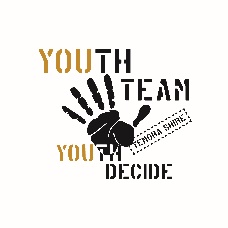 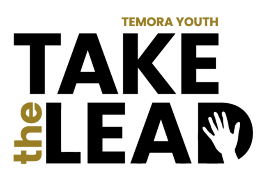 The Temora Youth Leadership Program TAKE THE LEAD aims to raise the aspirations young people in our community aged 15 to 20 years, to be the next generation leaders. Workshops will be held to develop skills in: leadership; social responsibility; self-reflection; public speaking; interpersonal skills; community connections and team building.  Attendance at all sessions is compulsory (see outline).The support document attached needs to be completed and submitted by your employer, school or community group. Do not include the support document with your application.Name: __________________________________________________ DOB: ___________________________Postal address: ___________________________________________________________________________Email: ________________________________________ Mobile/ contact number: _____________________What do you like about living in Temora? ______________________________________________________________________________________________________________________________________________What local issues concern you? ______________________________________________________________What community groups are you part of? _____________________________________________________As part of the program, successful participants will be required to complete 6-8 hours of volunteering for a local organisation. What organisation you would like to donate your time to? _____________________________________________________________________________________Do you have a contact person for this group?  Yes  NoIf yes, who? Name: ____________________________      Phone: ________________________If no, would you like assistance connecting with this group?   Yes   NoWhat duties do you anticipate completing as part of your volunteering? (e.g. coaching; selling raffle tickets; cleaning; etc)  _____________________________________________________________________________Why do you want to be part of the Temora Youth Leadership Program? (e.g., What do you hope to learn? What are your goals? 70- 100 words, attach document if more space required) ____________________________________________________________________________________________________________________________________________________________________________________________________________________________________________________________________________________________________________________________________________________________________________________________________________________________________________________________________________________________________________________________________________________________Parent/s name: ____________________________________________________________________________Parent email: ___________________________________Parent contact number: _______________________I understand that attendance at workshops is compulsory (see dates and times page 2) Signed: ____________________________   Print name: ____________________________Date: __________Return via email to: selwin@temora.nsw.gov.au OR Temora Shire Council, by 4PM Friday 19th AugustTAKE THE LEAD- Session Information (Please retain for your records)NOTE: Participants are expected to attend every session. Failure to attend may jeopardise their place in the program.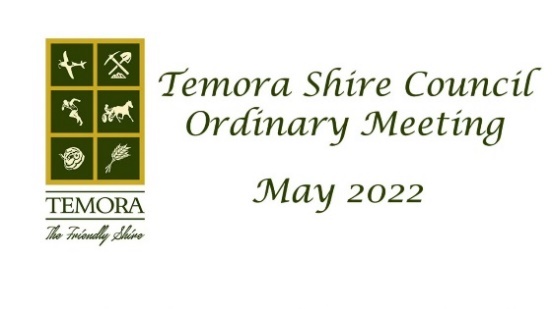 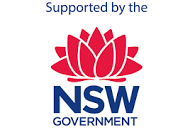 SESSIONDATE, TIME & VENUEDETAILSSession 1Monday 29th August4.30-5.30 pmPlatform YMeet, greet and program overviewProgram facilitators: Sheree Elwin- TSC Youth Development OfficerRuth Sinclair- People and Culture Consultant & Leadership CoachSession 2Friday 9th September4.30 pm -6.30 pm Temora Town Hall foyerOfficial Program Launch (finger food provided).Participants and invited guests Session 3 Monday 12th September4pm -6pmPlatform YExpress myself: Public speaking and presentation skillsPresenter TBCSession 4Monday 19th September  4.30-6.30 pmTemora Aviation MuseumExplore: What’s happening at the local level?Craig Sinclair- TSC Economic Development ManagerMel Gallagher- Business owner and TBEG ChairpersonCindy Cassidy- Director, SNSW Drought Innovation Hub CSUPete Harper- Temora Aviation Museum Session 5Sunday 9th October1pm -3 pmTemora Recreation CentreAll for one, and one for all- teamworkMegan Fritsch. Founder SportConnect; President of the Career Industry Council of Australia (CICA) Session 6Monday 10th October4pm -6 pmPlatform YSo, what next? Getting your bearings and taking actionJosh McCrone- former professional athlete; electricianKim Sandgren- Inspired Health and ProsperityGraduation DinnerSaturday 22nd October6.30pm- 9.30 pmTemora Town HallDinner and special guest speaker